JEDRO GRADIVANa podlagi šestega odstavka 21. člena Zakona o Vladi Republike Slovenije (Uradni list RS, št. 24/05 – uradno prečiščeno besedilo, 109/08, 38/10 – ZUKN, 8/12, 21/13, 47/13 – ZDU-1G, 65/14 in 55/17) ter četrtega odstavka 6. člena Odloka o ustanovitvi Univerze na Primorskem (Uradni list RS, št. 13/03, 79/04, 36/06, 137/06, 67/08, 85/11, 17/15, 9/17 in 26/17) je Vlada Republike Slovenije na….. seji dne…. ..  sprejela naslednji                                                                 SKLEPVlada Republike Slovenije daje soglasje k Spremembam in dopolnitvam Statuta Univerze na Primorskem, sprejetim na 31. redni seji Senata Univerze na Primorskem dne 20. 6. 2018 in 24. redni seji Upravnega odbora Univerze na Primorskem dne 27. 9. 2018 in sicer k dodatnemu študijskemu področju »01 Izobraževalne znanosti in izobraževanje učiteljev« Fakultete za vede o zdravju Univerze na Primorskem. Ljubljana, dne…….Številka:                                                                                                              Stojan Tramte								      generalni sekretar				Prejmejo:-	Univerza na Primorskem, Titov trg 4, 6000 Koper-	Ministrstvo za izobraževanje, znanost in šport, Masarykova 16, 1000 Ljubljana-	Ministrstvo za finance, Župančičeva ulica 3, 1000 Ljubljana-            Služba Vlade Republike Slovenije za zakonodajo, Mestni trg 4, 1000 LjubljanaOBRAZLOŽITEVUniverza na Primorskem lahko v skladu z določbo četrtega odstavka 6. člena Odloka o ustanovitvi Univerze na Primorskem s soglasjem ustanovitelja v statutu določi dodatna študijska področja na posameznih članicah, razvrščena v skladu s predpisom, ki ureja uporabo klasifikacijskega sistema izobraževanja in usposabljanja (KLASIUS).Upoštevajoč navedeno je Univerza na Primorskem na 31. redni seji Senata Univerze na Primorskem dne 20. 6. 2018 in 24. redni seji Upravnega odbora Univerze na Primorskem dne 27. 9. 2018 sprejela Spremembe in dopolnitve Statuta Univerze na Primorskem, s katerimi se v šesti alineji njegovega 10.a člena določi dodatno študijsko področje pri Fakulteti za vede o zdravju, in sicer »01 Izobraževalne znanosti in izobraževanje učiteljev«.Univerza predlog dodatnega študijskega področja utemeljuje s sledečim: Z uvedbo novega študijskega področja bo UP FVZ zagotavljala vertikalno in horizontalno povezovanje študijskih vsebin, saj se bodo obstoječi študijski programi Aplikativna kineziologija lahko vsebinsko povezovali s predvidenim novim magistrskim študijskim programom Športna vzgoja (Klasius-P-16: 0114 – Izobraževanje učiteljev s predmetno specializacijo). Razširitev študijskega področja bo omogočala tudi pridobivanje novih finančnih sredstev iz projektov ter dodatnih programov izpopolnjevanja. Prav tako predstavlja priložnost za večjo internacionalizacijo delovanja fakultete, sklepanje novih sporazumov in pridobivanje kadrov za sodelovanje pri znanstveno-raziskovalnem delu ter pripravi novih interdisciplinarnih študijskih programov. Širitev študijskih področij tako predstavlja podlago za nadaljnji razvoj fakultete na študijskem in raziskovalnem področju.Dodatno študijsko področje na Fakulteti za vede o zdravju Univerze na Primorskem ne predstavlja dodatnih finančnih obremenitev državnega proračuna, saj financiranje visokošolske dejavnosti urejata Zakon o visokem šolstvu (Uradni list RS, št. 32/12 – uradno prečiščeno besedilo, 40/12 – ZUJF, 57/12 – ZPCP-2D, 109/12, 85/14 in 75/16) in Uredba o javnem financiranju visokošolskih zavodov in drugih zavodov (Uradni list RS, št. 35/17), ki določata, da se proračunska sredstva za študijsko dejavnost na letni ravni zagotavljajo v višini 1% BDP pri čemer univerza pridobi sredstva po načelu »lump sum« oz. integralno in jih avtonomno razdeli med svoje članice.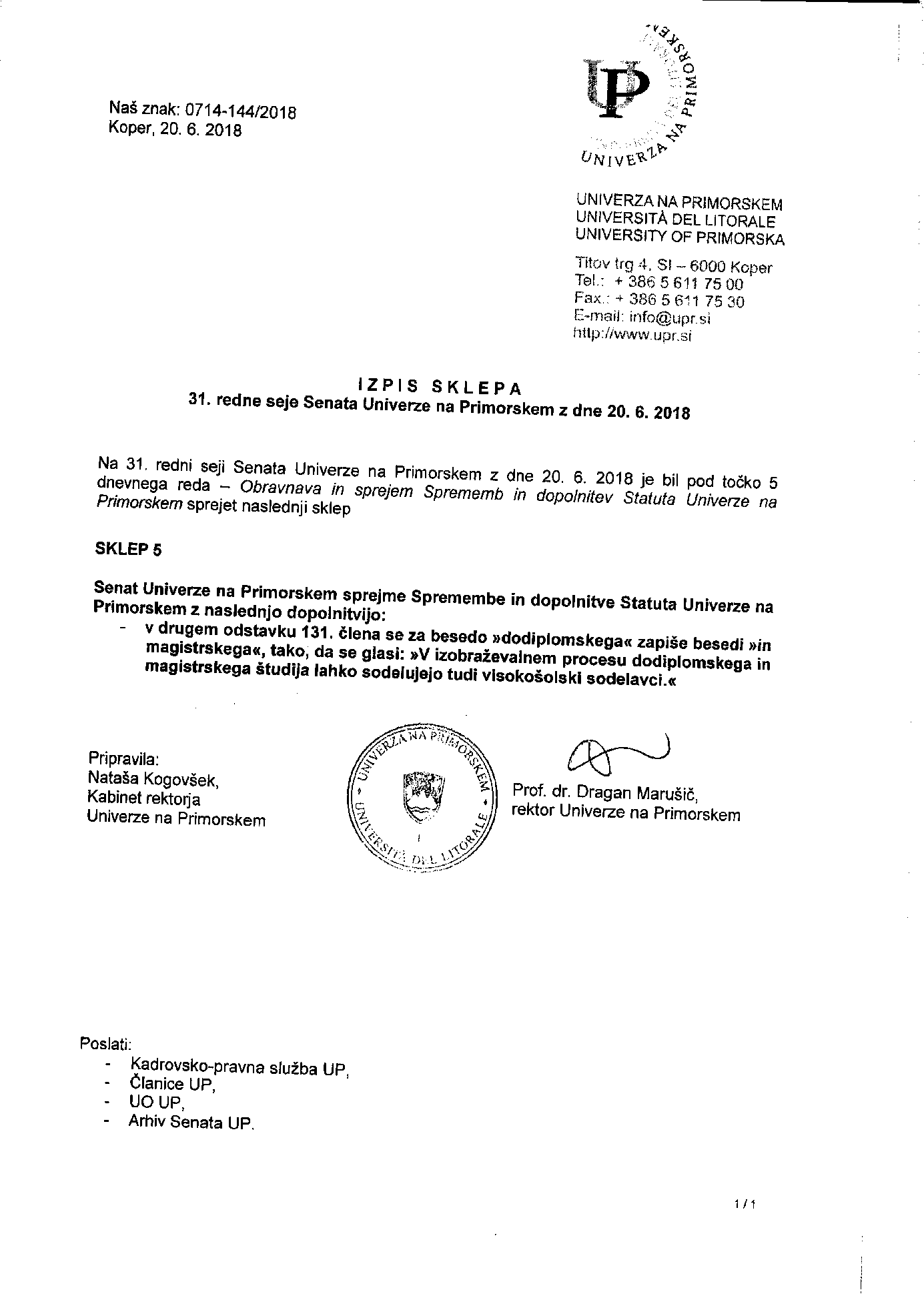 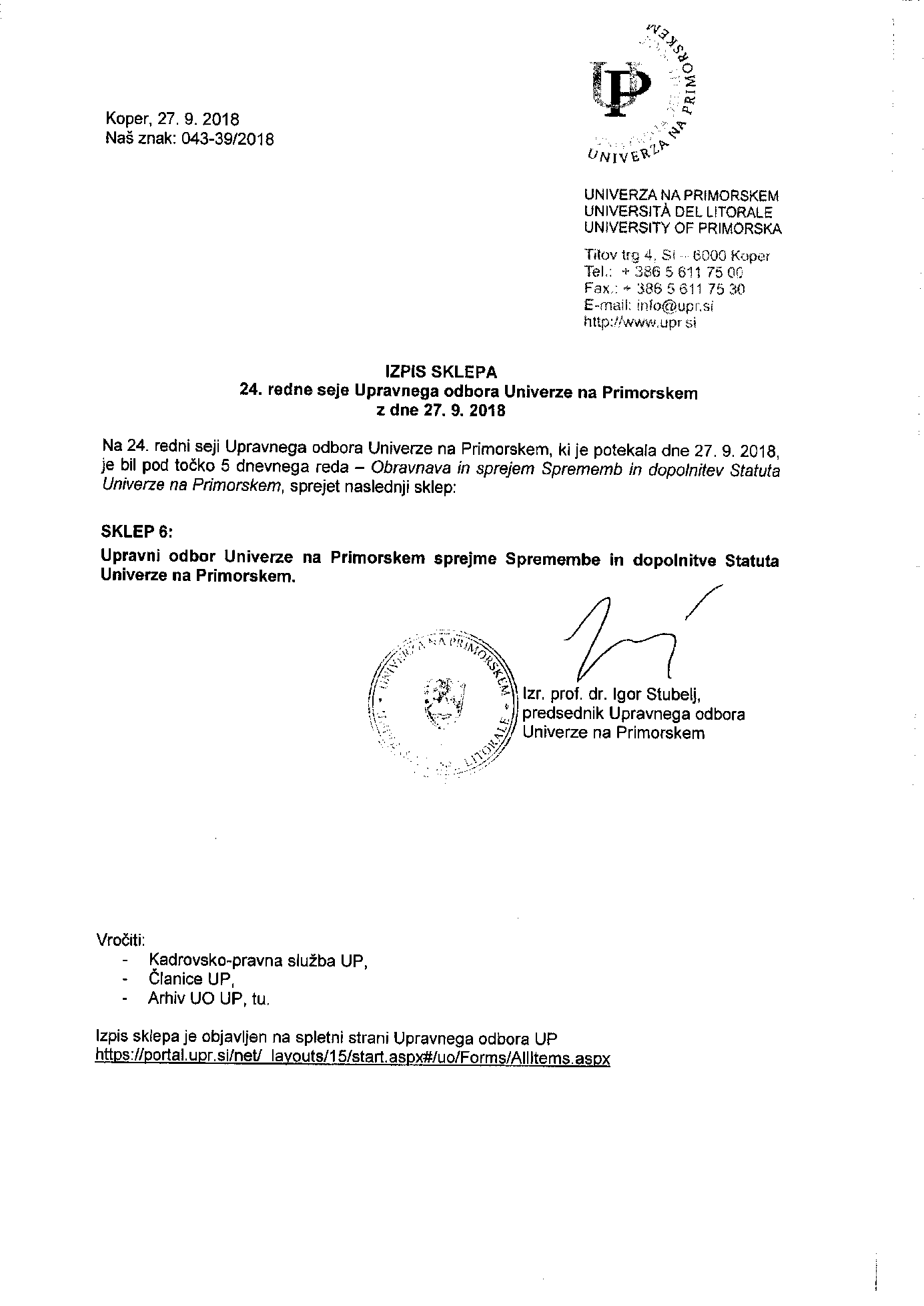 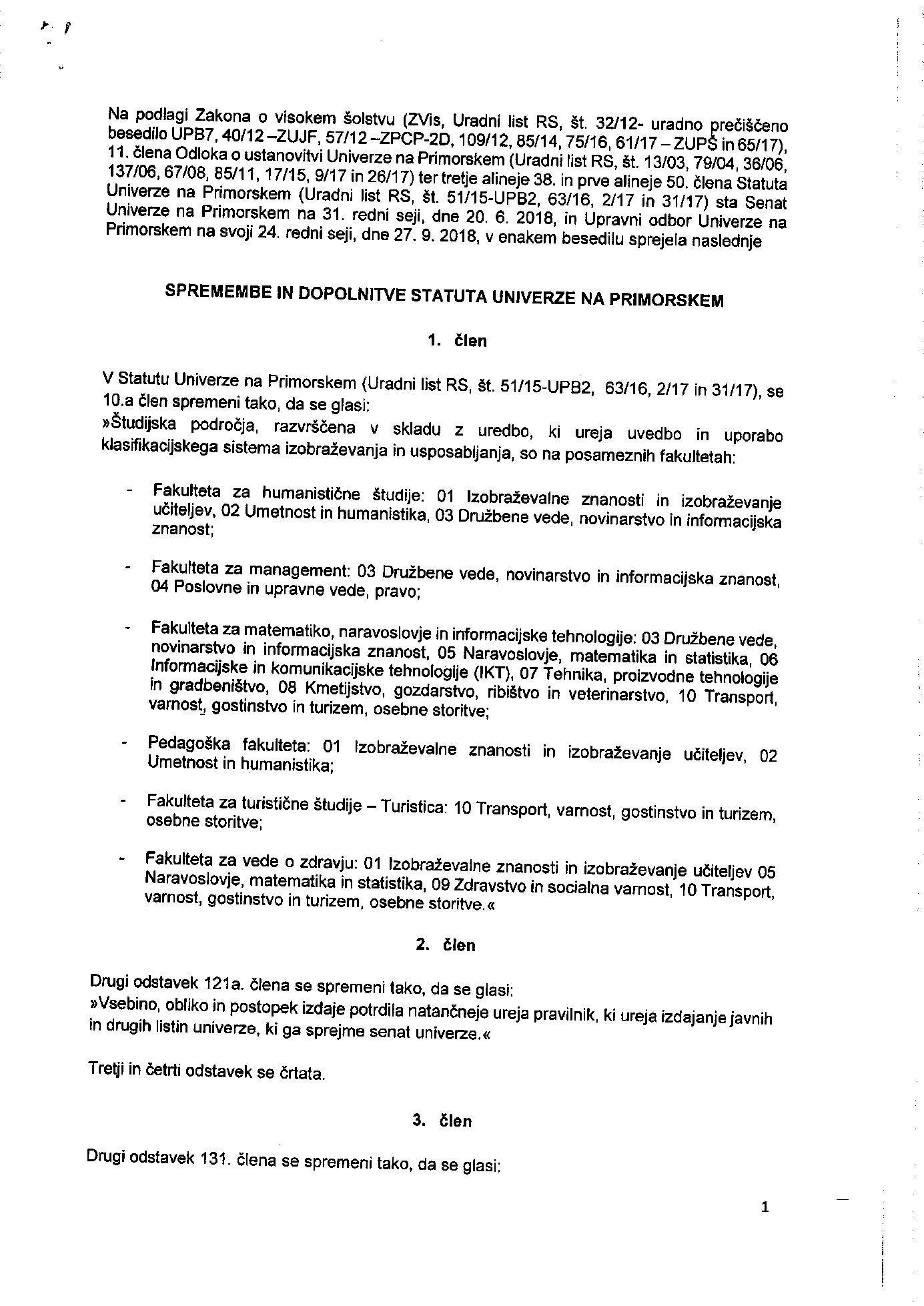 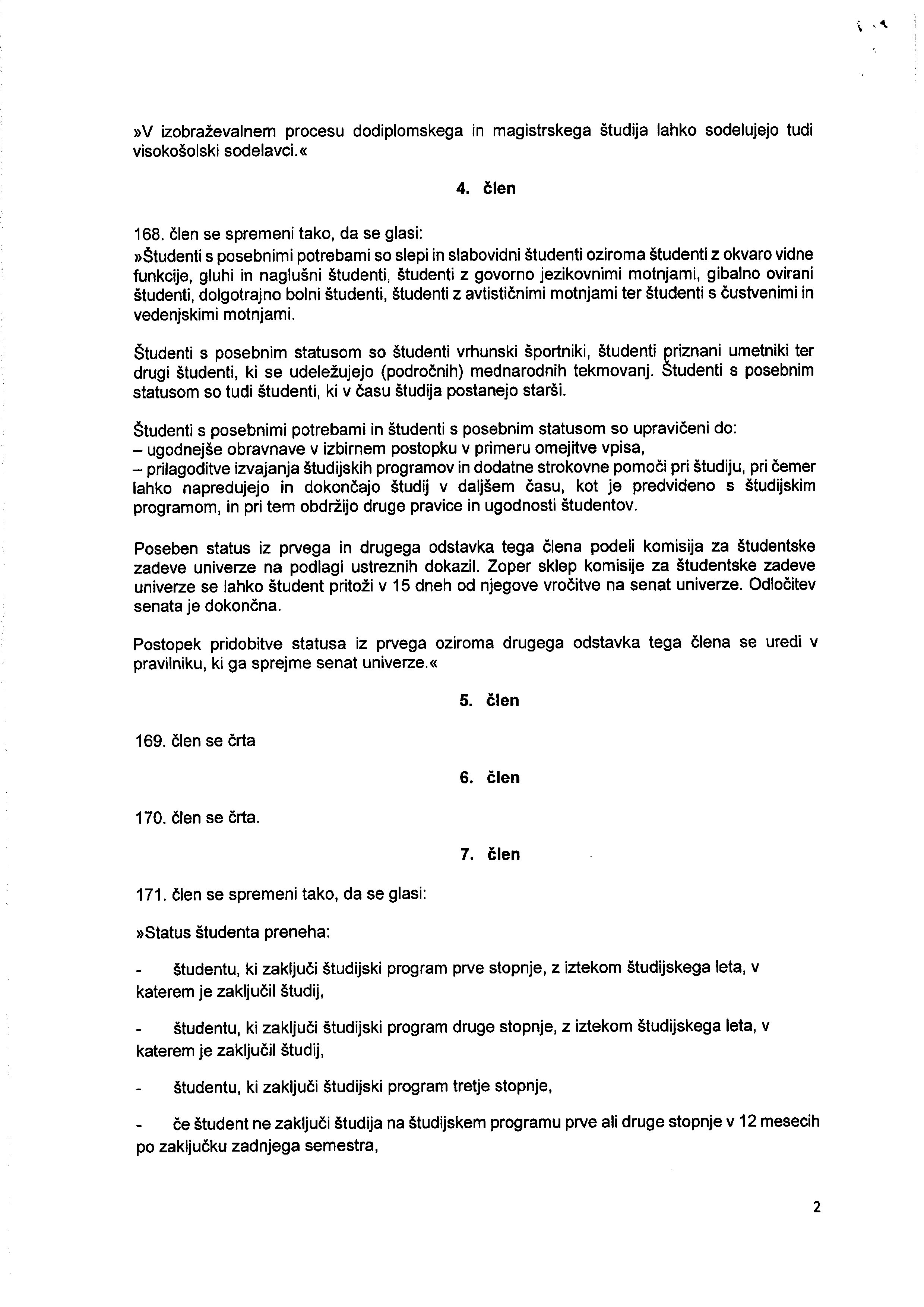 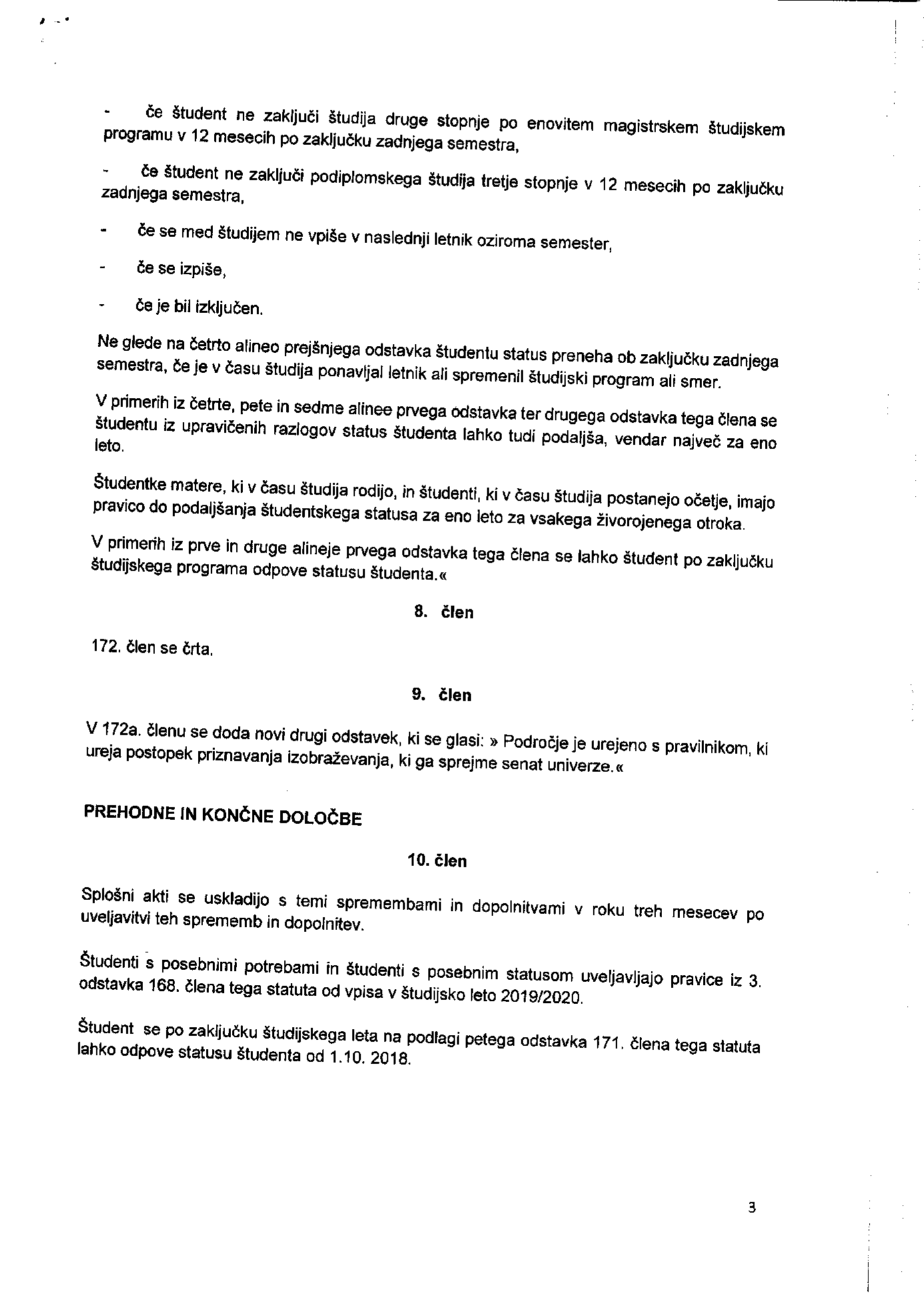 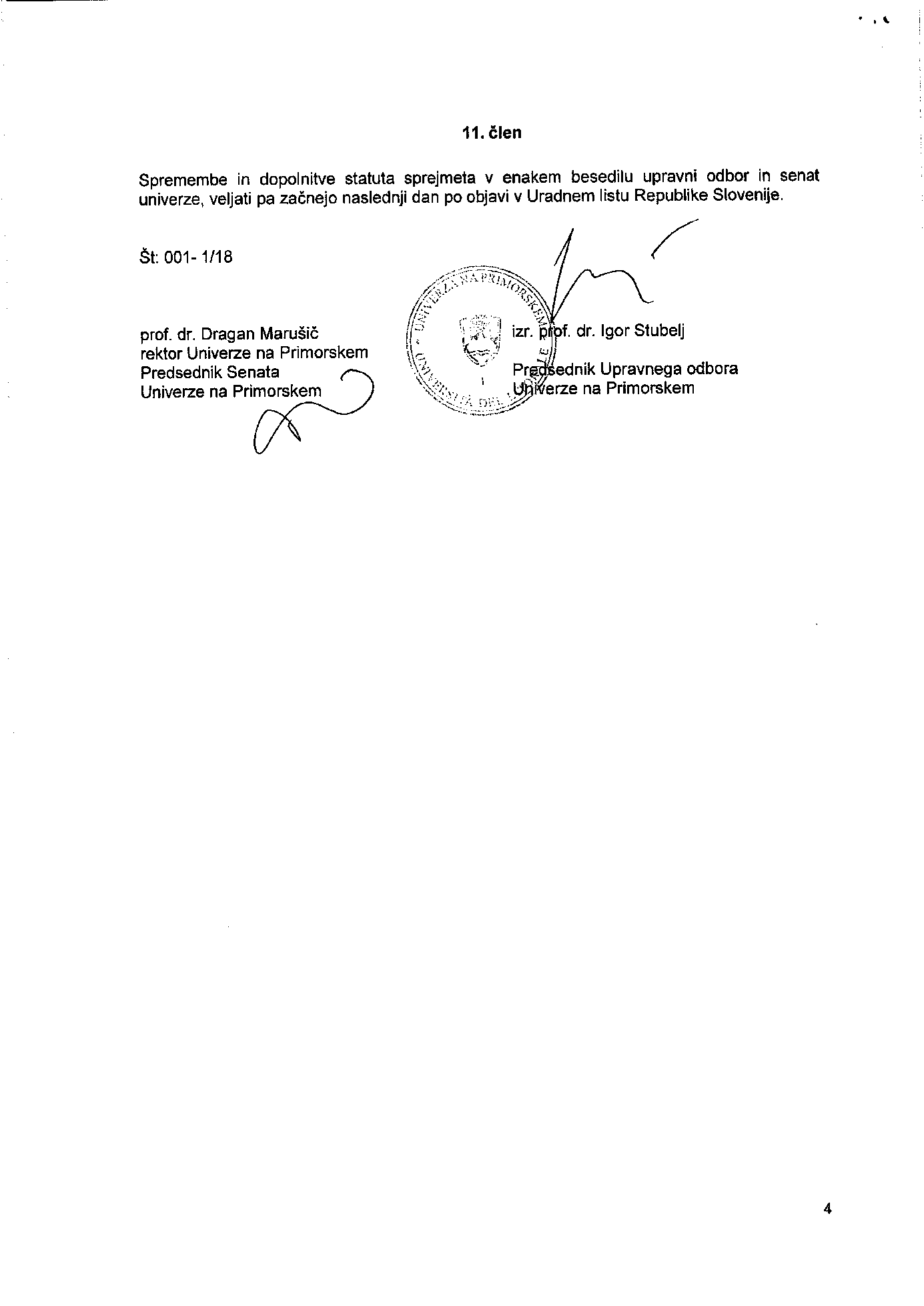 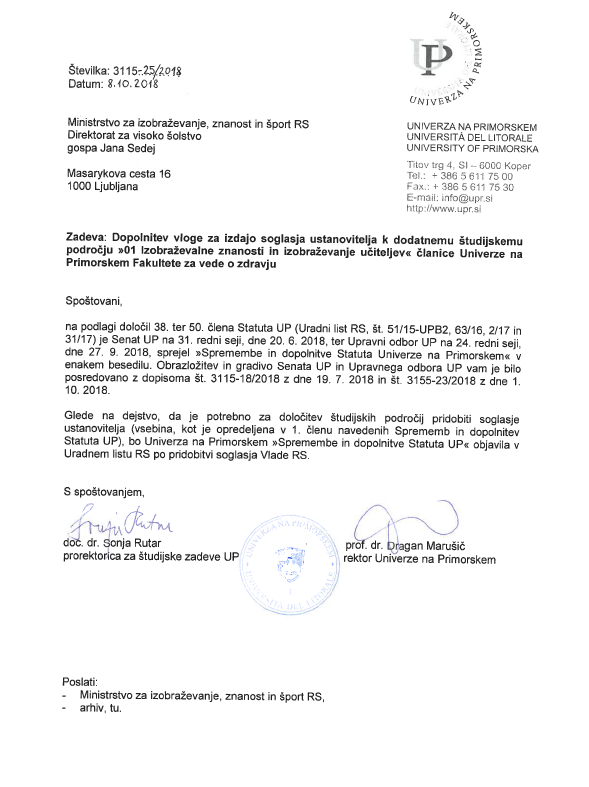 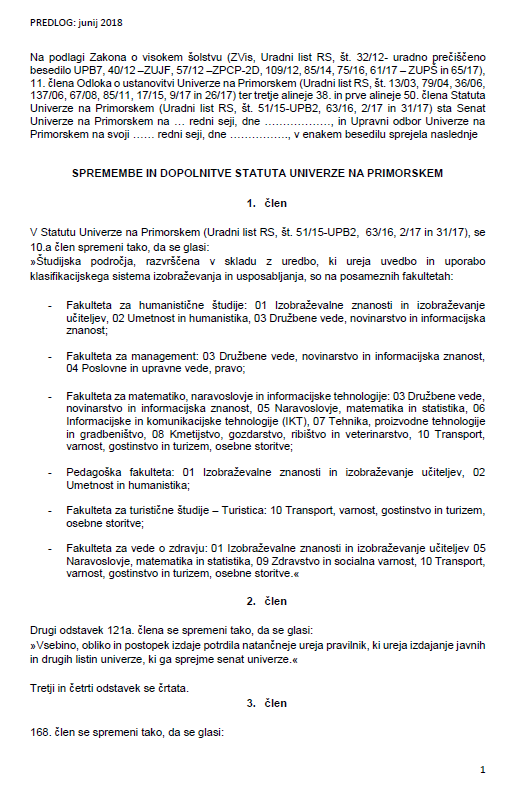 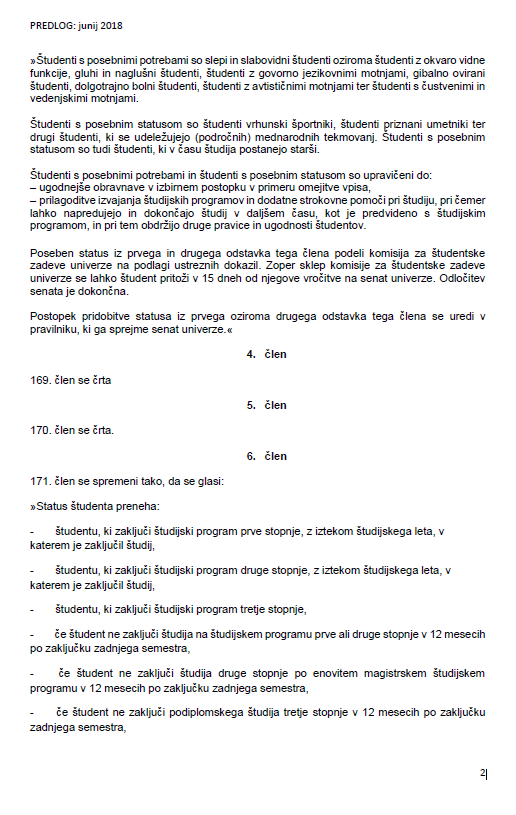 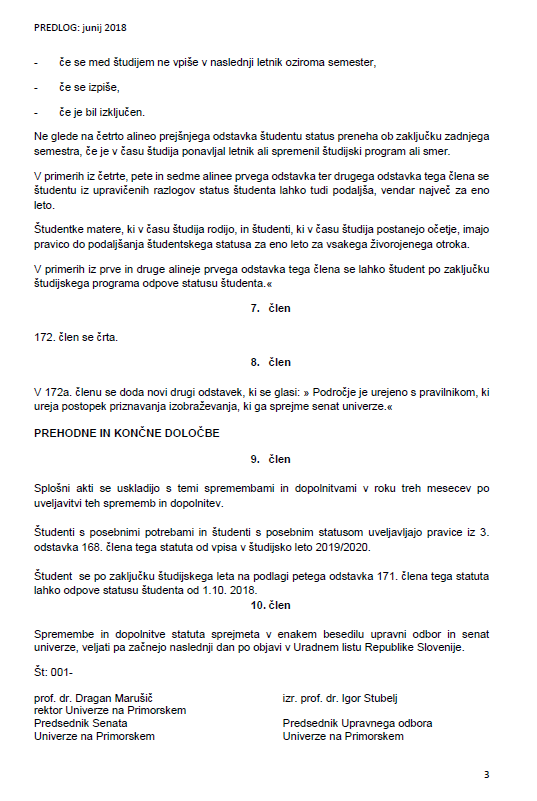 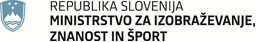 Masarykova cesta 16, 1000 Ljubljana	gp.mizs@gov.siMasarykova cesta 16, 1000 Ljubljana	gp.mizs@gov.siŠtevilka: 60310-11/2018/12Številka: 60310-11/2018/12Ljubljana, 19. 10. 2018Ljubljana, 19. 10. 2018//GENERALNI SEKRETARIAT VLADE REPUBLIKE SLOVENIJEGp.gs@gov.siGENERALNI SEKRETARIAT VLADE REPUBLIKE SLOVENIJEGp.gs@gov.siZADEVA: Soglasje Vlade Republike Slovenije k dodatnemu študijskemu področju Univerze na Primorskem – predlog za obravnavoZADEVA: Soglasje Vlade Republike Slovenije k dodatnemu študijskemu področju Univerze na Primorskem – predlog za obravnavoZADEVA: Soglasje Vlade Republike Slovenije k dodatnemu študijskemu področju Univerze na Primorskem – predlog za obravnavoZADEVA: Soglasje Vlade Republike Slovenije k dodatnemu študijskemu področju Univerze na Primorskem – predlog za obravnavo1. Predlog sklepov vlade:1. Predlog sklepov vlade:1. Predlog sklepov vlade:1. Predlog sklepov vlade:Na podlagi šestega odstavka 21. člena Zakona o Vladi Republike Slovenije (Uradni list RS, št. 24/05 – uradno prečiščeno besedilo, 109/08, 38/10 – ZUKN, 8/12, 21/13, 47/13 – ZDU-1G, 65/14 in 55/17) ter četrtega odstavka 6. člena Odloka o ustanovitvi Univerze na Primorskem (Uradni list RS, št. 13/03, 79/04, 36/06, 137/06, 67/08, 85/11, 17/15, 9/17 in 26/17) je Vlada Republike Slovenije na….. seji dne…. ..  sprejela naslednji                                                                 SKLEPVlada Republike Slovenije daje soglasje k Spremembam in dopolnitvam Statuta Univerze na Primorskem, sprejetim na 31. redni seji Senata Univerze na Primorskem dne 20. 6. 2018 in 24. redni seji Upravnega odbora Univerze na Primorskem dne 27. 9. 2018 in sicer k dodatnemu študijskemu področju »01 Izobraževalne znanosti in izobraževanje učiteljev« Fakultete za vede o zdravju Univerze na Primorskem.                                                                                                               Stojan Tramte								      generalni sekretar 				Prejmejo:-	Univerza na Primorskem, Titov trg 4, 6000 Koper-	Ministrstvo za izobraževanje, znanost in šport, Masarykova 16, 1000 Ljubljana-	Ministrstvo za finance, Župančičeva ulica 3, 1000 Ljubljana-	Služba Vlade Republike Slovenije za zakonodajo, Mestni trg 4, 1000 LjubljanaNa podlagi šestega odstavka 21. člena Zakona o Vladi Republike Slovenije (Uradni list RS, št. 24/05 – uradno prečiščeno besedilo, 109/08, 38/10 – ZUKN, 8/12, 21/13, 47/13 – ZDU-1G, 65/14 in 55/17) ter četrtega odstavka 6. člena Odloka o ustanovitvi Univerze na Primorskem (Uradni list RS, št. 13/03, 79/04, 36/06, 137/06, 67/08, 85/11, 17/15, 9/17 in 26/17) je Vlada Republike Slovenije na….. seji dne…. ..  sprejela naslednji                                                                 SKLEPVlada Republike Slovenije daje soglasje k Spremembam in dopolnitvam Statuta Univerze na Primorskem, sprejetim na 31. redni seji Senata Univerze na Primorskem dne 20. 6. 2018 in 24. redni seji Upravnega odbora Univerze na Primorskem dne 27. 9. 2018 in sicer k dodatnemu študijskemu področju »01 Izobraževalne znanosti in izobraževanje učiteljev« Fakultete za vede o zdravju Univerze na Primorskem.                                                                                                               Stojan Tramte								      generalni sekretar 				Prejmejo:-	Univerza na Primorskem, Titov trg 4, 6000 Koper-	Ministrstvo za izobraževanje, znanost in šport, Masarykova 16, 1000 Ljubljana-	Ministrstvo za finance, Župančičeva ulica 3, 1000 Ljubljana-	Služba Vlade Republike Slovenije za zakonodajo, Mestni trg 4, 1000 LjubljanaNa podlagi šestega odstavka 21. člena Zakona o Vladi Republike Slovenije (Uradni list RS, št. 24/05 – uradno prečiščeno besedilo, 109/08, 38/10 – ZUKN, 8/12, 21/13, 47/13 – ZDU-1G, 65/14 in 55/17) ter četrtega odstavka 6. člena Odloka o ustanovitvi Univerze na Primorskem (Uradni list RS, št. 13/03, 79/04, 36/06, 137/06, 67/08, 85/11, 17/15, 9/17 in 26/17) je Vlada Republike Slovenije na….. seji dne…. ..  sprejela naslednji                                                                 SKLEPVlada Republike Slovenije daje soglasje k Spremembam in dopolnitvam Statuta Univerze na Primorskem, sprejetim na 31. redni seji Senata Univerze na Primorskem dne 20. 6. 2018 in 24. redni seji Upravnega odbora Univerze na Primorskem dne 27. 9. 2018 in sicer k dodatnemu študijskemu področju »01 Izobraževalne znanosti in izobraževanje učiteljev« Fakultete za vede o zdravju Univerze na Primorskem.                                                                                                               Stojan Tramte								      generalni sekretar 				Prejmejo:-	Univerza na Primorskem, Titov trg 4, 6000 Koper-	Ministrstvo za izobraževanje, znanost in šport, Masarykova 16, 1000 Ljubljana-	Ministrstvo za finance, Župančičeva ulica 3, 1000 Ljubljana-	Služba Vlade Republike Slovenije za zakonodajo, Mestni trg 4, 1000 LjubljanaNa podlagi šestega odstavka 21. člena Zakona o Vladi Republike Slovenije (Uradni list RS, št. 24/05 – uradno prečiščeno besedilo, 109/08, 38/10 – ZUKN, 8/12, 21/13, 47/13 – ZDU-1G, 65/14 in 55/17) ter četrtega odstavka 6. člena Odloka o ustanovitvi Univerze na Primorskem (Uradni list RS, št. 13/03, 79/04, 36/06, 137/06, 67/08, 85/11, 17/15, 9/17 in 26/17) je Vlada Republike Slovenije na….. seji dne…. ..  sprejela naslednji                                                                 SKLEPVlada Republike Slovenije daje soglasje k Spremembam in dopolnitvam Statuta Univerze na Primorskem, sprejetim na 31. redni seji Senata Univerze na Primorskem dne 20. 6. 2018 in 24. redni seji Upravnega odbora Univerze na Primorskem dne 27. 9. 2018 in sicer k dodatnemu študijskemu področju »01 Izobraževalne znanosti in izobraževanje učiteljev« Fakultete za vede o zdravju Univerze na Primorskem.                                                                                                               Stojan Tramte								      generalni sekretar 				Prejmejo:-	Univerza na Primorskem, Titov trg 4, 6000 Koper-	Ministrstvo za izobraževanje, znanost in šport, Masarykova 16, 1000 Ljubljana-	Ministrstvo za finance, Župančičeva ulica 3, 1000 Ljubljana-	Služba Vlade Republike Slovenije za zakonodajo, Mestni trg 4, 1000 Ljubljana2. Predlog za obravnavo predloga zakona po nujnem ali skrajšanem postopku v državnem zboru z obrazložitvijo razlogov:2. Predlog za obravnavo predloga zakona po nujnem ali skrajšanem postopku v državnem zboru z obrazložitvijo razlogov:2. Predlog za obravnavo predloga zakona po nujnem ali skrajšanem postopku v državnem zboru z obrazložitvijo razlogov:2. Predlog za obravnavo predloga zakona po nujnem ali skrajšanem postopku v državnem zboru z obrazložitvijo razlogov:////3.a Osebe, odgovorne za strokovno pripravo in usklajenost gradiva:3.a Osebe, odgovorne za strokovno pripravo in usklajenost gradiva:3.a Osebe, odgovorne za strokovno pripravo in usklajenost gradiva:3.a Osebe, odgovorne za strokovno pripravo in usklajenost gradiva:dr. Jernej Štromajer, državni sekretar dr. Erika Rustja, vodja Sektorja za visoko šolstvodr. Jernej Štromajer, državni sekretar dr. Erika Rustja, vodja Sektorja za visoko šolstvodr. Jernej Štromajer, državni sekretar dr. Erika Rustja, vodja Sektorja za visoko šolstvodr. Jernej Štromajer, državni sekretar dr. Erika Rustja, vodja Sektorja za visoko šolstvo3.b Zunanji strokovnjaki, ki so sodelovali pri pripravi dela ali celotnega gradiva:3.b Zunanji strokovnjaki, ki so sodelovali pri pripravi dela ali celotnega gradiva:3.b Zunanji strokovnjaki, ki so sodelovali pri pripravi dela ali celotnega gradiva:3.b Zunanji strokovnjaki, ki so sodelovali pri pripravi dela ali celotnega gradiva:////4. Predstavniki vlade, ki bodo sodelovali pri delu državnega zbora:4. Predstavniki vlade, ki bodo sodelovali pri delu državnega zbora:4. Predstavniki vlade, ki bodo sodelovali pri delu državnega zbora:4. Predstavniki vlade, ki bodo sodelovali pri delu državnega zbora:////5. Kratek povzetek gradiva:5. Kratek povzetek gradiva:5. Kratek povzetek gradiva:5. Kratek povzetek gradiva:Univerza na Primorskem lahko v skladu z določbo četrtega odstavka 6. člena Odloka o ustanovitvi Univerze na Primorskem s soglasjem ustanovitelja v statutu določi dodatna študijska področja na posameznih članicah. Upoštevajoč navedeno je Univerza na Primorskem na 31. redni seji Senata Univerze na Primorskem dne 20. 6. 2018 in 24. redni seji Upravnega odbora Univerze na Primorskem dne 27. 9. 2018 sprejela Spremembe in dopolnitve Statuta Univerze na Primorskem, s katerimi se v šesti alineji njegovega 10.a člena določi dodatno študijsko področje pri Fakulteti za vede o zdravju, in sicer »01 Izobraževalne znanosti in izobraževanje učiteljev«.Univerza na Primorskem lahko v skladu z določbo četrtega odstavka 6. člena Odloka o ustanovitvi Univerze na Primorskem s soglasjem ustanovitelja v statutu določi dodatna študijska področja na posameznih članicah. Upoštevajoč navedeno je Univerza na Primorskem na 31. redni seji Senata Univerze na Primorskem dne 20. 6. 2018 in 24. redni seji Upravnega odbora Univerze na Primorskem dne 27. 9. 2018 sprejela Spremembe in dopolnitve Statuta Univerze na Primorskem, s katerimi se v šesti alineji njegovega 10.a člena določi dodatno študijsko področje pri Fakulteti za vede o zdravju, in sicer »01 Izobraževalne znanosti in izobraževanje učiteljev«.Univerza na Primorskem lahko v skladu z določbo četrtega odstavka 6. člena Odloka o ustanovitvi Univerze na Primorskem s soglasjem ustanovitelja v statutu določi dodatna študijska področja na posameznih članicah. Upoštevajoč navedeno je Univerza na Primorskem na 31. redni seji Senata Univerze na Primorskem dne 20. 6. 2018 in 24. redni seji Upravnega odbora Univerze na Primorskem dne 27. 9. 2018 sprejela Spremembe in dopolnitve Statuta Univerze na Primorskem, s katerimi se v šesti alineji njegovega 10.a člena določi dodatno študijsko področje pri Fakulteti za vede o zdravju, in sicer »01 Izobraževalne znanosti in izobraževanje učiteljev«.Univerza na Primorskem lahko v skladu z določbo četrtega odstavka 6. člena Odloka o ustanovitvi Univerze na Primorskem s soglasjem ustanovitelja v statutu določi dodatna študijska področja na posameznih članicah. Upoštevajoč navedeno je Univerza na Primorskem na 31. redni seji Senata Univerze na Primorskem dne 20. 6. 2018 in 24. redni seji Upravnega odbora Univerze na Primorskem dne 27. 9. 2018 sprejela Spremembe in dopolnitve Statuta Univerze na Primorskem, s katerimi se v šesti alineji njegovega 10.a člena določi dodatno študijsko področje pri Fakulteti za vede o zdravju, in sicer »01 Izobraževalne znanosti in izobraževanje učiteljev«.6. Presoja posledic za:6. Presoja posledic za:6. Presoja posledic za:6. Presoja posledic za:a)javnofinančna sredstva nad 40.000 EUR v tekočem in naslednjih treh letihjavnofinančna sredstva nad 40.000 EUR v tekočem in naslednjih treh letihNEb)usklajenost slovenskega pravnega reda s pravnim redom Evropske unijeusklajenost slovenskega pravnega reda s pravnim redom Evropske unijeNEc)administrativne poslediceadministrativne poslediceNEč)gospodarstvo, zlasti mala in srednja podjetja ter konkurenčnost podjetijgospodarstvo, zlasti mala in srednja podjetja ter konkurenčnost podjetijNEd)okolje, vključno s prostorskimi in varstvenimi vidikiokolje, vključno s prostorskimi in varstvenimi vidikiNEe)socialno področjesocialno področjeNEf)dokumente razvojnega načrtovanja:nacionalne dokumente razvojnega načrtovanjarazvojne politike na ravni programov po strukturi razvojne klasifikacije programskega proračunarazvojne dokumente Evropske unije in mednarodnih organizacijdokumente razvojnega načrtovanja:nacionalne dokumente razvojnega načrtovanjarazvojne politike na ravni programov po strukturi razvojne klasifikacije programskega proračunarazvojne dokumente Evropske unije in mednarodnih organizacijNE7.a Predstavitev ocene finančnih posledic nad 40.000 EUR:(Samo če izberete DA pod točko 6.a.)7.a Predstavitev ocene finančnih posledic nad 40.000 EUR:(Samo če izberete DA pod točko 6.a.)7.a Predstavitev ocene finančnih posledic nad 40.000 EUR:(Samo če izberete DA pod točko 6.a.)7.a Predstavitev ocene finančnih posledic nad 40.000 EUR:(Samo če izberete DA pod točko 6.a.)I. Ocena finančnih posledic, ki niso načrtovane v sprejetem proračunuI. Ocena finančnih posledic, ki niso načrtovane v sprejetem proračunuI. Ocena finančnih posledic, ki niso načrtovane v sprejetem proračunuI. Ocena finančnih posledic, ki niso načrtovane v sprejetem proračunuI. Ocena finančnih posledic, ki niso načrtovane v sprejetem proračunuI. Ocena finančnih posledic, ki niso načrtovane v sprejetem proračunuI. Ocena finančnih posledic, ki niso načrtovane v sprejetem proračunuI. Ocena finančnih posledic, ki niso načrtovane v sprejetem proračunuI. Ocena finančnih posledic, ki niso načrtovane v sprejetem proračunuTekoče leto (t)Tekoče leto (t)t + 1t + 2t + 2t + 2t + 3Predvideno povečanje (+) ali zmanjšanje (–) prihodkov državnega proračuna Predvideno povečanje (+) ali zmanjšanje (–) prihodkov državnega proračuna Predvideno povečanje (+) ali zmanjšanje (–) prihodkov občinskih proračunov Predvideno povečanje (+) ali zmanjšanje (–) prihodkov občinskih proračunov Predvideno povečanje (+) ali zmanjšanje (–) odhodkov državnega proračuna Predvideno povečanje (+) ali zmanjšanje (–) odhodkov državnega proračuna Predvideno povečanje (+) ali zmanjšanje (–) odhodkov občinskih proračunovPredvideno povečanje (+) ali zmanjšanje (–) odhodkov občinskih proračunovPredvideno povečanje (+) ali zmanjšanje (–) obveznosti za druga javnofinančna sredstvaPredvideno povečanje (+) ali zmanjšanje (–) obveznosti za druga javnofinančna sredstvaII. Finančne posledice za državni proračunII. Finančne posledice za državni proračunII. Finančne posledice za državni proračunII. Finančne posledice za državni proračunII. Finančne posledice za državni proračunII. Finančne posledice za državni proračunII. Finančne posledice za državni proračunII. Finančne posledice za državni proračunII. Finančne posledice za državni proračunII.a Pravice porabe za izvedbo predlaganih rešitev so zagotovljene:II.a Pravice porabe za izvedbo predlaganih rešitev so zagotovljene:II.a Pravice porabe za izvedbo predlaganih rešitev so zagotovljene:II.a Pravice porabe za izvedbo predlaganih rešitev so zagotovljene:II.a Pravice porabe za izvedbo predlaganih rešitev so zagotovljene:II.a Pravice porabe za izvedbo predlaganih rešitev so zagotovljene:II.a Pravice porabe za izvedbo predlaganih rešitev so zagotovljene:II.a Pravice porabe za izvedbo predlaganih rešitev so zagotovljene:II.a Pravice porabe za izvedbo predlaganih rešitev so zagotovljene:Ime proračunskega uporabnika Šifra in naziv ukrepa, projektaŠifra in naziv ukrepa, projektaŠifra in naziv proračunske postavkeŠifra in naziv proračunske postavkeZnesek za tekoče leto (t)Znesek za tekoče leto (t)Znesek za tekoče leto (t)Znesek za t + 1II.b Manjkajoče pravice porabe bodo zagotovljene s prerazporeditvijo:II.b Manjkajoče pravice porabe bodo zagotovljene s prerazporeditvijo:II.b Manjkajoče pravice porabe bodo zagotovljene s prerazporeditvijo:II.b Manjkajoče pravice porabe bodo zagotovljene s prerazporeditvijo:II.b Manjkajoče pravice porabe bodo zagotovljene s prerazporeditvijo:II.b Manjkajoče pravice porabe bodo zagotovljene s prerazporeditvijo:II.b Manjkajoče pravice porabe bodo zagotovljene s prerazporeditvijo:II.b Manjkajoče pravice porabe bodo zagotovljene s prerazporeditvijo:II.b Manjkajoče pravice porabe bodo zagotovljene s prerazporeditvijo:Ime proračunskega uporabnika Šifra in naziv ukrepa, projektaŠifra in naziv ukrepa, projektaŠifra in naziv proračunske postavke Šifra in naziv proračunske postavke Znesek za tekoče leto (t)Znesek za tekoče leto (t)Znesek za tekoče leto (t)Znesek za t + 1 SKUPAJSKUPAJSKUPAJSKUPAJSKUPAJII.c Načrtovana nadomestitev zmanjšanih prihodkov in povečanih odhodkov proračuna:II.c Načrtovana nadomestitev zmanjšanih prihodkov in povečanih odhodkov proračuna:II.c Načrtovana nadomestitev zmanjšanih prihodkov in povečanih odhodkov proračuna:II.c Načrtovana nadomestitev zmanjšanih prihodkov in povečanih odhodkov proračuna:II.c Načrtovana nadomestitev zmanjšanih prihodkov in povečanih odhodkov proračuna:II.c Načrtovana nadomestitev zmanjšanih prihodkov in povečanih odhodkov proračuna:II.c Načrtovana nadomestitev zmanjšanih prihodkov in povečanih odhodkov proračuna:II.c Načrtovana nadomestitev zmanjšanih prihodkov in povečanih odhodkov proračuna:II.c Načrtovana nadomestitev zmanjšanih prihodkov in povečanih odhodkov proračuna:Novi prihodkiNovi prihodkiNovi prihodkiZnesek za tekoče leto (t)Znesek za tekoče leto (t)Znesek za tekoče leto (t)Znesek za t + 1Znesek za t + 1Znesek za t + 1SKUPAJSKUPAJSKUPAJ7.b Predstavitev ocene finančnih posledic pod 40.000 EUR:(Samo če izberete NE pod točko 6.a.)Kratka obrazložitevSpremembe in dopolnitve Statuta Univerze na Primorskem nimajo finančnih posledic za proračun Republike Slovenije.7.b Predstavitev ocene finančnih posledic pod 40.000 EUR:(Samo če izberete NE pod točko 6.a.)Kratka obrazložitevSpremembe in dopolnitve Statuta Univerze na Primorskem nimajo finančnih posledic za proračun Republike Slovenije.7.b Predstavitev ocene finančnih posledic pod 40.000 EUR:(Samo če izberete NE pod točko 6.a.)Kratka obrazložitevSpremembe in dopolnitve Statuta Univerze na Primorskem nimajo finančnih posledic za proračun Republike Slovenije.7.b Predstavitev ocene finančnih posledic pod 40.000 EUR:(Samo če izberete NE pod točko 6.a.)Kratka obrazložitevSpremembe in dopolnitve Statuta Univerze na Primorskem nimajo finančnih posledic za proračun Republike Slovenije.7.b Predstavitev ocene finančnih posledic pod 40.000 EUR:(Samo če izberete NE pod točko 6.a.)Kratka obrazložitevSpremembe in dopolnitve Statuta Univerze na Primorskem nimajo finančnih posledic za proračun Republike Slovenije.7.b Predstavitev ocene finančnih posledic pod 40.000 EUR:(Samo če izberete NE pod točko 6.a.)Kratka obrazložitevSpremembe in dopolnitve Statuta Univerze na Primorskem nimajo finančnih posledic za proračun Republike Slovenije.7.b Predstavitev ocene finančnih posledic pod 40.000 EUR:(Samo če izberete NE pod točko 6.a.)Kratka obrazložitevSpremembe in dopolnitve Statuta Univerze na Primorskem nimajo finančnih posledic za proračun Republike Slovenije.7.b Predstavitev ocene finančnih posledic pod 40.000 EUR:(Samo če izberete NE pod točko 6.a.)Kratka obrazložitevSpremembe in dopolnitve Statuta Univerze na Primorskem nimajo finančnih posledic za proračun Republike Slovenije.7.b Predstavitev ocene finančnih posledic pod 40.000 EUR:(Samo če izberete NE pod točko 6.a.)Kratka obrazložitevSpremembe in dopolnitve Statuta Univerze na Primorskem nimajo finančnih posledic za proračun Republike Slovenije.8. Predstavitev sodelovanja z združenji občin:8. Predstavitev sodelovanja z združenji občin:8. Predstavitev sodelovanja z združenji občin:8. Predstavitev sodelovanja z združenji občin:8. Predstavitev sodelovanja z združenji občin:8. Predstavitev sodelovanja z združenji občin:8. Predstavitev sodelovanja z združenji občin:8. Predstavitev sodelovanja z združenji občin:8. Predstavitev sodelovanja z združenji občin:Vsebina predloženega gradiva (predpisa) vpliva na:pristojnosti občin,delovanje občin,financiranje občin.Vsebina predloženega gradiva (predpisa) vpliva na:pristojnosti občin,delovanje občin,financiranje občin.Vsebina predloženega gradiva (predpisa) vpliva na:pristojnosti občin,delovanje občin,financiranje občin.Vsebina predloženega gradiva (predpisa) vpliva na:pristojnosti občin,delovanje občin,financiranje občin.Vsebina predloženega gradiva (predpisa) vpliva na:pristojnosti občin,delovanje občin,financiranje občin.Vsebina predloženega gradiva (predpisa) vpliva na:pristojnosti občin,delovanje občin,financiranje občin.Vsebina predloženega gradiva (predpisa) vpliva na:pristojnosti občin,delovanje občin,financiranje občin.NENEGradivo (predpis) je bilo poslano v mnenje: Skupnosti občin Slovenije SOS: NEZdruženju občin Slovenije ZOS: NEZdruženju mestnih občin Slovenije ZMOS: NEPredlogi in pripombe združenj so bili upoštevani:v celoti,večinoma,delno,niso bili upoštevani.Bistveni predlogi in pripombe, ki niso bili upoštevani.Gradivo (predpis) je bilo poslano v mnenje: Skupnosti občin Slovenije SOS: NEZdruženju občin Slovenije ZOS: NEZdruženju mestnih občin Slovenije ZMOS: NEPredlogi in pripombe združenj so bili upoštevani:v celoti,večinoma,delno,niso bili upoštevani.Bistveni predlogi in pripombe, ki niso bili upoštevani.Gradivo (predpis) je bilo poslano v mnenje: Skupnosti občin Slovenije SOS: NEZdruženju občin Slovenije ZOS: NEZdruženju mestnih občin Slovenije ZMOS: NEPredlogi in pripombe združenj so bili upoštevani:v celoti,večinoma,delno,niso bili upoštevani.Bistveni predlogi in pripombe, ki niso bili upoštevani.Gradivo (predpis) je bilo poslano v mnenje: Skupnosti občin Slovenije SOS: NEZdruženju občin Slovenije ZOS: NEZdruženju mestnih občin Slovenije ZMOS: NEPredlogi in pripombe združenj so bili upoštevani:v celoti,večinoma,delno,niso bili upoštevani.Bistveni predlogi in pripombe, ki niso bili upoštevani.Gradivo (predpis) je bilo poslano v mnenje: Skupnosti občin Slovenije SOS: NEZdruženju občin Slovenije ZOS: NEZdruženju mestnih občin Slovenije ZMOS: NEPredlogi in pripombe združenj so bili upoštevani:v celoti,večinoma,delno,niso bili upoštevani.Bistveni predlogi in pripombe, ki niso bili upoštevani.Gradivo (predpis) je bilo poslano v mnenje: Skupnosti občin Slovenije SOS: NEZdruženju občin Slovenije ZOS: NEZdruženju mestnih občin Slovenije ZMOS: NEPredlogi in pripombe združenj so bili upoštevani:v celoti,večinoma,delno,niso bili upoštevani.Bistveni predlogi in pripombe, ki niso bili upoštevani.Gradivo (predpis) je bilo poslano v mnenje: Skupnosti občin Slovenije SOS: NEZdruženju občin Slovenije ZOS: NEZdruženju mestnih občin Slovenije ZMOS: NEPredlogi in pripombe združenj so bili upoštevani:v celoti,večinoma,delno,niso bili upoštevani.Bistveni predlogi in pripombe, ki niso bili upoštevani.Gradivo (predpis) je bilo poslano v mnenje: Skupnosti občin Slovenije SOS: NEZdruženju občin Slovenije ZOS: NEZdruženju mestnih občin Slovenije ZMOS: NEPredlogi in pripombe združenj so bili upoštevani:v celoti,večinoma,delno,niso bili upoštevani.Bistveni predlogi in pripombe, ki niso bili upoštevani.Gradivo (predpis) je bilo poslano v mnenje: Skupnosti občin Slovenije SOS: NEZdruženju občin Slovenije ZOS: NEZdruženju mestnih občin Slovenije ZMOS: NEPredlogi in pripombe združenj so bili upoštevani:v celoti,večinoma,delno,niso bili upoštevani.Bistveni predlogi in pripombe, ki niso bili upoštevani.9. Predstavitev sodelovanja javnosti:9. Predstavitev sodelovanja javnosti:9. Predstavitev sodelovanja javnosti:9. Predstavitev sodelovanja javnosti:9. Predstavitev sodelovanja javnosti:9. Predstavitev sodelovanja javnosti:9. Predstavitev sodelovanja javnosti:9. Predstavitev sodelovanja javnosti:9. Predstavitev sodelovanja javnosti:Gradivo je bilo predhodno objavljeno na spletni strani predlagatelja:Gradivo je bilo predhodno objavljeno na spletni strani predlagatelja:Gradivo je bilo predhodno objavljeno na spletni strani predlagatelja:Gradivo je bilo predhodno objavljeno na spletni strani predlagatelja:Gradivo je bilo predhodno objavljeno na spletni strani predlagatelja:Gradivo je bilo predhodno objavljeno na spletni strani predlagatelja:Gradivo je bilo predhodno objavljeno na spletni strani predlagatelja:NENEV skladu s sedmim odstavkom 9. člena Poslovnika Vlade Republike Slovenije (Uradni list RS, št. 43/01, 23/02 – popr., 54/03, 103/03, 114/04, 26/06, 21/07, 32/10, 73/10, 95/11, 64/12 in 10/14) se javnost ne povabi k sodelovanju pri pripravi predloga državnega proračuna, predloga rebalansa državnega proračuna, predloga sprememb državnega proračuna, predloga zakona o izvrševanju državnega proračuna in podzakonskih predpisov na njegovi podlagi, predloga zaključnega računa državnega proračuna, predloga poslovnika vlade, predloga odloka, predloga resolucije z izjemo predloga resolucije o nacionalnem programu na posameznem področju, predloga dokumentov razvojnega načrtovanja in izvajanja razvojnih politik, predloga deklaracije, predloga aktov o ratifikaciji mednarodnih pogodb in predloga sklepa, zato javna razprava ni bila izvedena. V skladu s sedmim odstavkom 9. člena Poslovnika Vlade Republike Slovenije (Uradni list RS, št. 43/01, 23/02 – popr., 54/03, 103/03, 114/04, 26/06, 21/07, 32/10, 73/10, 95/11, 64/12 in 10/14) se javnost ne povabi k sodelovanju pri pripravi predloga državnega proračuna, predloga rebalansa državnega proračuna, predloga sprememb državnega proračuna, predloga zakona o izvrševanju državnega proračuna in podzakonskih predpisov na njegovi podlagi, predloga zaključnega računa državnega proračuna, predloga poslovnika vlade, predloga odloka, predloga resolucije z izjemo predloga resolucije o nacionalnem programu na posameznem področju, predloga dokumentov razvojnega načrtovanja in izvajanja razvojnih politik, predloga deklaracije, predloga aktov o ratifikaciji mednarodnih pogodb in predloga sklepa, zato javna razprava ni bila izvedena. V skladu s sedmim odstavkom 9. člena Poslovnika Vlade Republike Slovenije (Uradni list RS, št. 43/01, 23/02 – popr., 54/03, 103/03, 114/04, 26/06, 21/07, 32/10, 73/10, 95/11, 64/12 in 10/14) se javnost ne povabi k sodelovanju pri pripravi predloga državnega proračuna, predloga rebalansa državnega proračuna, predloga sprememb državnega proračuna, predloga zakona o izvrševanju državnega proračuna in podzakonskih predpisov na njegovi podlagi, predloga zaključnega računa državnega proračuna, predloga poslovnika vlade, predloga odloka, predloga resolucije z izjemo predloga resolucije o nacionalnem programu na posameznem področju, predloga dokumentov razvojnega načrtovanja in izvajanja razvojnih politik, predloga deklaracije, predloga aktov o ratifikaciji mednarodnih pogodb in predloga sklepa, zato javna razprava ni bila izvedena. V skladu s sedmim odstavkom 9. člena Poslovnika Vlade Republike Slovenije (Uradni list RS, št. 43/01, 23/02 – popr., 54/03, 103/03, 114/04, 26/06, 21/07, 32/10, 73/10, 95/11, 64/12 in 10/14) se javnost ne povabi k sodelovanju pri pripravi predloga državnega proračuna, predloga rebalansa državnega proračuna, predloga sprememb državnega proračuna, predloga zakona o izvrševanju državnega proračuna in podzakonskih predpisov na njegovi podlagi, predloga zaključnega računa državnega proračuna, predloga poslovnika vlade, predloga odloka, predloga resolucije z izjemo predloga resolucije o nacionalnem programu na posameznem področju, predloga dokumentov razvojnega načrtovanja in izvajanja razvojnih politik, predloga deklaracije, predloga aktov o ratifikaciji mednarodnih pogodb in predloga sklepa, zato javna razprava ni bila izvedena. V skladu s sedmim odstavkom 9. člena Poslovnika Vlade Republike Slovenije (Uradni list RS, št. 43/01, 23/02 – popr., 54/03, 103/03, 114/04, 26/06, 21/07, 32/10, 73/10, 95/11, 64/12 in 10/14) se javnost ne povabi k sodelovanju pri pripravi predloga državnega proračuna, predloga rebalansa državnega proračuna, predloga sprememb državnega proračuna, predloga zakona o izvrševanju državnega proračuna in podzakonskih predpisov na njegovi podlagi, predloga zaključnega računa državnega proračuna, predloga poslovnika vlade, predloga odloka, predloga resolucije z izjemo predloga resolucije o nacionalnem programu na posameznem področju, predloga dokumentov razvojnega načrtovanja in izvajanja razvojnih politik, predloga deklaracije, predloga aktov o ratifikaciji mednarodnih pogodb in predloga sklepa, zato javna razprava ni bila izvedena. V skladu s sedmim odstavkom 9. člena Poslovnika Vlade Republike Slovenije (Uradni list RS, št. 43/01, 23/02 – popr., 54/03, 103/03, 114/04, 26/06, 21/07, 32/10, 73/10, 95/11, 64/12 in 10/14) se javnost ne povabi k sodelovanju pri pripravi predloga državnega proračuna, predloga rebalansa državnega proračuna, predloga sprememb državnega proračuna, predloga zakona o izvrševanju državnega proračuna in podzakonskih predpisov na njegovi podlagi, predloga zaključnega računa državnega proračuna, predloga poslovnika vlade, predloga odloka, predloga resolucije z izjemo predloga resolucije o nacionalnem programu na posameznem področju, predloga dokumentov razvojnega načrtovanja in izvajanja razvojnih politik, predloga deklaracije, predloga aktov o ratifikaciji mednarodnih pogodb in predloga sklepa, zato javna razprava ni bila izvedena. V skladu s sedmim odstavkom 9. člena Poslovnika Vlade Republike Slovenije (Uradni list RS, št. 43/01, 23/02 – popr., 54/03, 103/03, 114/04, 26/06, 21/07, 32/10, 73/10, 95/11, 64/12 in 10/14) se javnost ne povabi k sodelovanju pri pripravi predloga državnega proračuna, predloga rebalansa državnega proračuna, predloga sprememb državnega proračuna, predloga zakona o izvrševanju državnega proračuna in podzakonskih predpisov na njegovi podlagi, predloga zaključnega računa državnega proračuna, predloga poslovnika vlade, predloga odloka, predloga resolucije z izjemo predloga resolucije o nacionalnem programu na posameznem področju, predloga dokumentov razvojnega načrtovanja in izvajanja razvojnih politik, predloga deklaracije, predloga aktov o ratifikaciji mednarodnih pogodb in predloga sklepa, zato javna razprava ni bila izvedena. V skladu s sedmim odstavkom 9. člena Poslovnika Vlade Republike Slovenije (Uradni list RS, št. 43/01, 23/02 – popr., 54/03, 103/03, 114/04, 26/06, 21/07, 32/10, 73/10, 95/11, 64/12 in 10/14) se javnost ne povabi k sodelovanju pri pripravi predloga državnega proračuna, predloga rebalansa državnega proračuna, predloga sprememb državnega proračuna, predloga zakona o izvrševanju državnega proračuna in podzakonskih predpisov na njegovi podlagi, predloga zaključnega računa državnega proračuna, predloga poslovnika vlade, predloga odloka, predloga resolucije z izjemo predloga resolucije o nacionalnem programu na posameznem področju, predloga dokumentov razvojnega načrtovanja in izvajanja razvojnih politik, predloga deklaracije, predloga aktov o ratifikaciji mednarodnih pogodb in predloga sklepa, zato javna razprava ni bila izvedena. V skladu s sedmim odstavkom 9. člena Poslovnika Vlade Republike Slovenije (Uradni list RS, št. 43/01, 23/02 – popr., 54/03, 103/03, 114/04, 26/06, 21/07, 32/10, 73/10, 95/11, 64/12 in 10/14) se javnost ne povabi k sodelovanju pri pripravi predloga državnega proračuna, predloga rebalansa državnega proračuna, predloga sprememb državnega proračuna, predloga zakona o izvrševanju državnega proračuna in podzakonskih predpisov na njegovi podlagi, predloga zaključnega računa državnega proračuna, predloga poslovnika vlade, predloga odloka, predloga resolucije z izjemo predloga resolucije o nacionalnem programu na posameznem področju, predloga dokumentov razvojnega načrtovanja in izvajanja razvojnih politik, predloga deklaracije, predloga aktov o ratifikaciji mednarodnih pogodb in predloga sklepa, zato javna razprava ni bila izvedena. Upoštevani so bili:v celoti,večinoma,delno,niso bili upoštevani.Bistvena mnenja, predlogi in pripombe, ki niso bili upoštevani, ter razlogi za neupoštevanje:Poročilo je bilo dano ……………..Javnost je bila vključena v pripravo gradiva v skladu z Zakonom o …, kar je navedeno v predlogu predpisa.)Upoštevani so bili:v celoti,večinoma,delno,niso bili upoštevani.Bistvena mnenja, predlogi in pripombe, ki niso bili upoštevani, ter razlogi za neupoštevanje:Poročilo je bilo dano ……………..Javnost je bila vključena v pripravo gradiva v skladu z Zakonom o …, kar je navedeno v predlogu predpisa.)Upoštevani so bili:v celoti,večinoma,delno,niso bili upoštevani.Bistvena mnenja, predlogi in pripombe, ki niso bili upoštevani, ter razlogi za neupoštevanje:Poročilo je bilo dano ……………..Javnost je bila vključena v pripravo gradiva v skladu z Zakonom o …, kar je navedeno v predlogu predpisa.)Upoštevani so bili:v celoti,večinoma,delno,niso bili upoštevani.Bistvena mnenja, predlogi in pripombe, ki niso bili upoštevani, ter razlogi za neupoštevanje:Poročilo je bilo dano ……………..Javnost je bila vključena v pripravo gradiva v skladu z Zakonom o …, kar je navedeno v predlogu predpisa.)Upoštevani so bili:v celoti,večinoma,delno,niso bili upoštevani.Bistvena mnenja, predlogi in pripombe, ki niso bili upoštevani, ter razlogi za neupoštevanje:Poročilo je bilo dano ……………..Javnost je bila vključena v pripravo gradiva v skladu z Zakonom o …, kar je navedeno v predlogu predpisa.)Upoštevani so bili:v celoti,večinoma,delno,niso bili upoštevani.Bistvena mnenja, predlogi in pripombe, ki niso bili upoštevani, ter razlogi za neupoštevanje:Poročilo je bilo dano ……………..Javnost je bila vključena v pripravo gradiva v skladu z Zakonom o …, kar je navedeno v predlogu predpisa.)Upoštevani so bili:v celoti,večinoma,delno,niso bili upoštevani.Bistvena mnenja, predlogi in pripombe, ki niso bili upoštevani, ter razlogi za neupoštevanje:Poročilo je bilo dano ……………..Javnost je bila vključena v pripravo gradiva v skladu z Zakonom o …, kar je navedeno v predlogu predpisa.)Upoštevani so bili:v celoti,večinoma,delno,niso bili upoštevani.Bistvena mnenja, predlogi in pripombe, ki niso bili upoštevani, ter razlogi za neupoštevanje:Poročilo je bilo dano ……………..Javnost je bila vključena v pripravo gradiva v skladu z Zakonom o …, kar je navedeno v predlogu predpisa.)Upoštevani so bili:v celoti,večinoma,delno,niso bili upoštevani.Bistvena mnenja, predlogi in pripombe, ki niso bili upoštevani, ter razlogi za neupoštevanje:Poročilo je bilo dano ……………..Javnost je bila vključena v pripravo gradiva v skladu z Zakonom o …, kar je navedeno v predlogu predpisa.)10. Pri pripravi gradiva so bile upoštevane zahteve iz Resolucije o normativni dejavnosti:10. Pri pripravi gradiva so bile upoštevane zahteve iz Resolucije o normativni dejavnosti:10. Pri pripravi gradiva so bile upoštevane zahteve iz Resolucije o normativni dejavnosti:10. Pri pripravi gradiva so bile upoštevane zahteve iz Resolucije o normativni dejavnosti:10. Pri pripravi gradiva so bile upoštevane zahteve iz Resolucije o normativni dejavnosti:10. Pri pripravi gradiva so bile upoštevane zahteve iz Resolucije o normativni dejavnosti:10. Pri pripravi gradiva so bile upoštevane zahteve iz Resolucije o normativni dejavnosti:DADA11. Gradivo je uvrščeno v delovni program vlade:11. Gradivo je uvrščeno v delovni program vlade:11. Gradivo je uvrščeno v delovni program vlade:11. Gradivo je uvrščeno v delovni program vlade:11. Gradivo je uvrščeno v delovni program vlade:11. Gradivo je uvrščeno v delovni program vlade:11. Gradivo je uvrščeno v delovni program vlade:NENE                                                                                                      dr. Jernej Pikalo                                          M I N I S T ER                                                                                                      dr. Jernej Pikalo                                          M I N I S T ER                                                                                                      dr. Jernej Pikalo                                          M I N I S T ER                                                                                                      dr. Jernej Pikalo                                          M I N I S T ER                                                                                                      dr. Jernej Pikalo                                          M I N I S T ER                                                                                                      dr. Jernej Pikalo                                          M I N I S T ER                                                                                                      dr. Jernej Pikalo                                          M I N I S T ER                                                                                                      dr. Jernej Pikalo                                          M I N I S T ER                                                                                                      dr. Jernej Pikalo                                          M I N I S T ER